Информация О проведенной работе по профилактике правонарушений за январь,февраль,март 2021 годаВ СОШ№8 Ленинского района г.Бишкек1.ИДН,ВШУ,группа риска:На учете ИДН-2На учете ВШУ-12Группа риска-163-с медицинским отклонением-22 учащихся- по социальному статусу-141 учащихся2.Совет Профилактики:         В школе создан Совет по профилактике правонарушений,    заседание которого   проводится  1 раз в месяц последний вторник месяца и по  мере  необходимости.  Он помогает корректировать поведение учащихся « группы риска» в сложных ситуациях. Администрацией школы, педагогическим коллективом проводились  педагогические Советы, совещания при директоре, затрагивающие проблемы воспитания учащихся.Состав «Совета профилактики»СОШ №8 им У.Абдукаимова.Председатель-Ногойбаева М.А.-зам.директор ВРЗам.преседателя-Жолдошкелди к Ч-соц.работникСекретарь-Халмирзаева С.А.А)по работе «неблагополучными  семьями»инспектор ИДН-Акматов А.М.Мамбеталиева Н.А.-председатель ТСЖ «Максат»Б)по работе с «трудными  учащимися»Рашидова Г.Л.-учительШеримбекова Д.С.-учительБородулина Л.Н.-учительЭшенкулова Айсулуу-лидер ДЮОВ)правовая комиссияДарданова Г.К.-зам.директор по Гос.ЯзыкуИбраева А.А.-член родительского комитета  На  заседании Совета по профилактике правонарушений: 1. выявляют  учащихся, находящихся в социально опасном положении, а также не посещающих или систематически пропускающих по неуважительным причинам занятия в школе2. выявляют семьи  находящиеся в социально опасном положении, и оказывают им индивидуальную помощь в  воспитании детей.3.привлекают учащихся « группы риска»  к занятиям в кружках и спортивных секциях                                   Вся работа проводилась в тесном контакте с родителями обучающихся, сотрудниками правоохранительных органов, органами опеки, комиссией по делам несовершеннолетних и защите их прав при администрации Ленинского района.        Индивидуальная профилактическая работа в отношении несовершеннолетних, их родителей или иных законных представителей проводилась  в сроки, необходимые для оказания социальной и иной помощи несовершеннолетним, или до устранения причин, способствовавших  правонарушениям или антиобщественным действиям.        Непременным условием положительных результатов в профилактике правонарушений является сотрудничество педагогического коллектива с родителями учащихся. В школе накоплен определенный опыт работы службы сопровождения по изучению семей школьников и планированию индивидуальной работы с ними        Постоянно осуществлялся периодический патронаж семей, в которых воспитываются опекаемые дети, составлялись акты обследования жилищно-бытовых и социально-психологических условий проживания несовершеннолетних. С опекунами проводились индивидуальные консультации        Выявили  неблагополучные  семьи-3. Проведено обследование жилищно- бытовых условий этих семей.  С каждой семьей  проводится индивидуальная работа .Список неблагополучных семей     В течение  текущего времени проводился ежедневный контроль посещаемости учеников, выяснялись причины их отсутствия или опозданий, поддерживалась тесная связь с родителями и классными руководителями. По окончанию каждой четверти классными руководителями давался полный отчет о проделанной работе по предупреждению  пропусков уроков без уважительных причин.    С родителями проводилась  большая профилактическая работа: беседы, консультации, встречи с педагогами и инспектором ИДН . Всего проведено 22-консультации.За январь,февраль,март месяцы было проведено 3 заседания Совета Профилактики:-Рассмотрение вопроса о поведении и успеваемости ученика 5д класса-Жаныбек уулу Ынтымака(26.09.2009)-Рассмотрение вопроса о поведении и успеваемости ученика 6г класса-Чикишева Максима(24.04.2006)- Рассмотрение вопроса о поведении и успеваемости ученика 9а класса-Панибратец Кирилла(22.01.2005)В школе работает кабинет профилактики с утвержденным графиком работы уч.инспектора ИДН-Акматова А.М. и социального педагога –Жолдошкелди к Ч.3.Проведение рейдовЗа текущий период было проведено 3 рейда:классные руководители,соцпедагог и участковый инспектор ИДН:-Обследование жилищно-бытовых условий учащихся из неблагополучных семей-Обход интернет клубов,с выявлением учащихся пропускающих уроки(онлайн)-Рейд по ТК «Ош Базары»,с целью выявления учащихся пропускающих уроки (онлайн)4.Проведение совместной работы с ИДН   Совместно с участковым инспектором ИДН –Акматовым А.М.,администрация школы,классные руководители проводят беседы,лекции как офлайн,так и в онлайн режиме:-21.01.21-7-е классы «Профилактическая беседа о конфликтах»-28.01.21-6-е классы  «Профилактическая беседа о вымогательстве и рэкете»-18.02.21-8,9 классы «Профилактика ПАВ»25.02.21-8,9,10,11 «Насилие в семье,телефоны доверия»4.03.21-5-е классы «Правила ПДД,ТБ,ПБ»11.03.21-8,9 классы «Трудности подросткового возраста»18.03.21-9,11 классы «Профилактика конфликтов»19.03.21.-5,6,7,8,9,10,11 классы «Профилактика правонарушений и суицида»5.Проведение классных часов :   1 раз в неделю,согласно плану работы проводятся классные часы и беседы с учащимися  1-4,5-7,8-11 классов на правовую тематику.Тематика классных часов на январь месяц 2021 годадля классных руководителей СОШ№8 им.У.Абдукаимова Ленинского района г.Бишкек Месячник «Профилактика правонарушений»,Республиканский месячник «Осторожно,дети!»Тематика классных часов на февраль месяц 2021 года	Месячник  «Истоки мужества»Тематика классных часов на март 2021 годаМесячник «Мир и созидание»     1 раз в четверть классные руководители проводят открытые классные часы, с приглашением родителей,социального педагога. Весь февраль месяц среди учащихся  8- 9 -ых классов проводилось выборочное  анкетирование «Конфликтные ситуации». Это были несовершеннолетние ,которые вызывали тревогу. Проводилось анонимное анкетирование  в 9-ом А,Б,В,Г классах. -            «Здоровый образ жизни». -           «Табакокурение,насвай,ПАВ» -            «Есть ли рэкет в школе» Часть детей не побоялись дать искренний ответ, касающийся табакокурения. Активно обсуждали данную проблему, приводили примеры из жизни знакомых, личного опыта.  В течение времени неоднократно перед учащимися 9 классов на классных часах и коллективных беседах выступали  инспектор ИДН-Акматов А.М. , на которых обсуждались темы по профилактике правонарушений:- « Подросток и закон», - « Административная и уголовная ответственность», -« Я и улица»,- « Права и обязанности»- «Употребление психотропных веществ,спайсов,КАРБ»6.Проведение мероприятий по профилактике правонарушений:14.01.21-9 классы «Подростковые суициды»28.01.21-11 классы «Социально-значимые заболевания»11.02.21-9,11 классы (девочки) «Женский алкоголизм»25.02.21-5 классы «Правила Дорожного Движения»11.03.21-4 классы «Правила поведения в школе и на улице»18.03.21-9,11 классы «Профилактика правонарушений (конфликт,драка,употребление ПАВ,права ребенка)»19.03.21-1-4,5,9,11 классы «Техника безопасности во время весенних каникул»19.03.21-5-8 классы (онлайн) «Техника безопасности во время весенних каникул»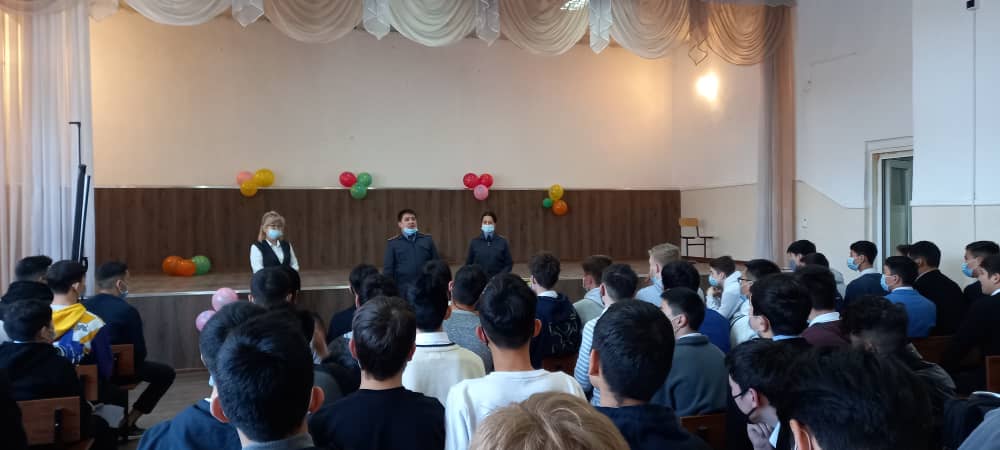 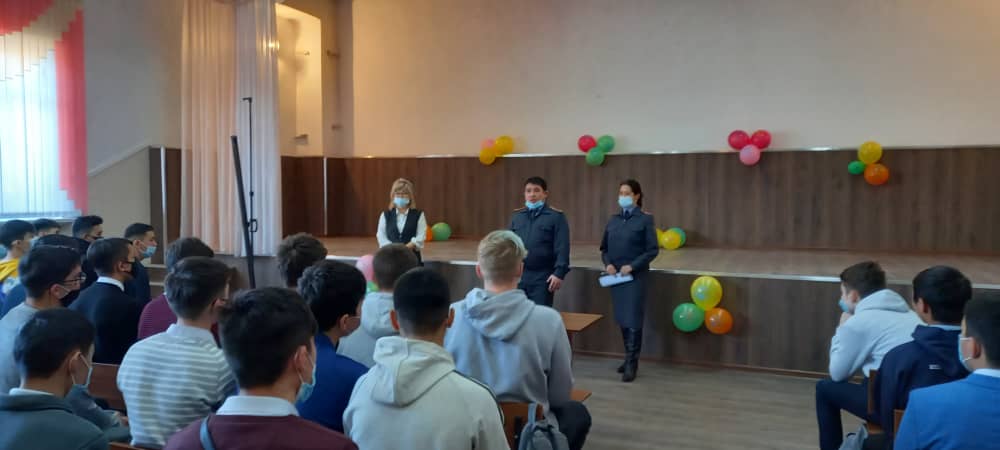 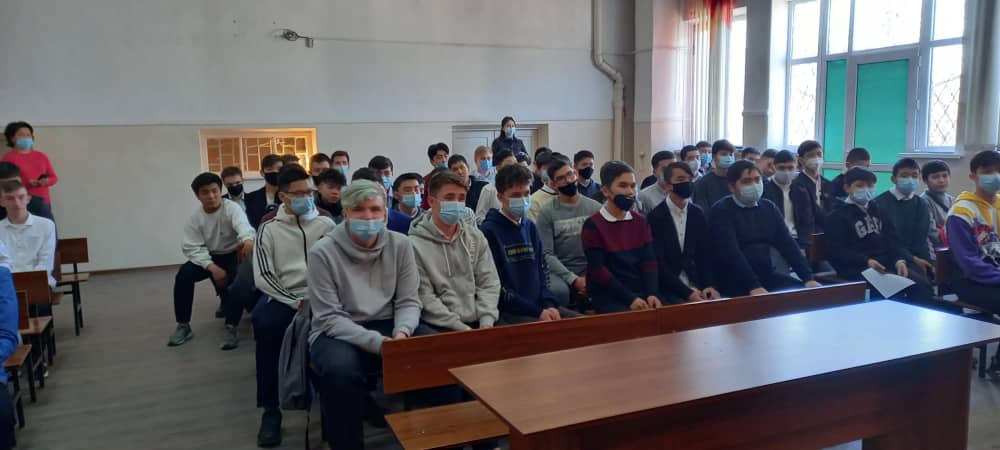 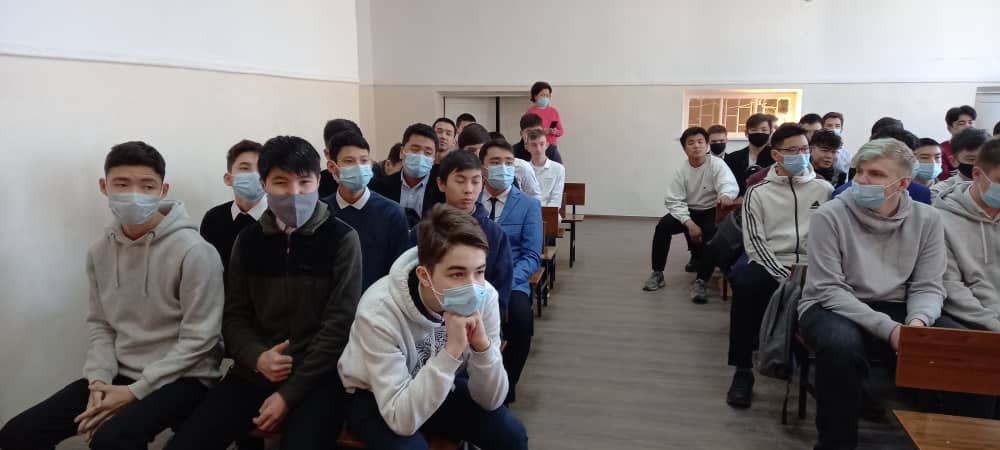 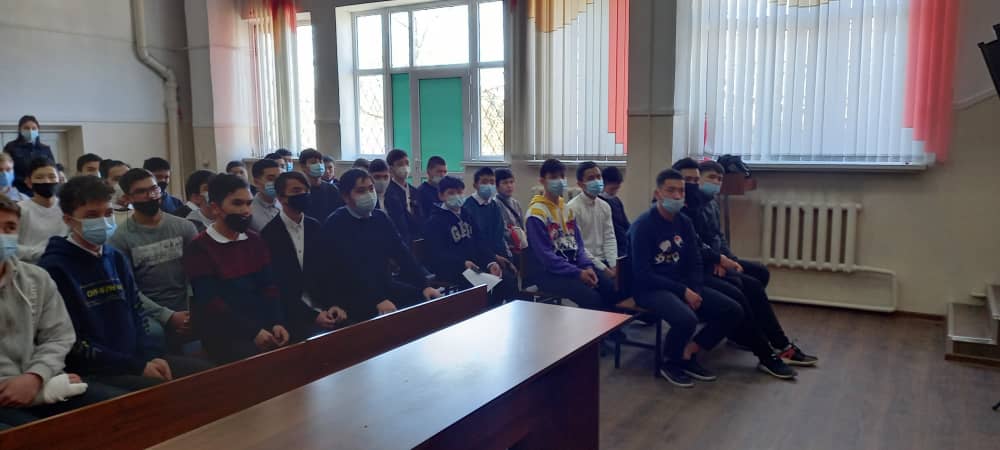 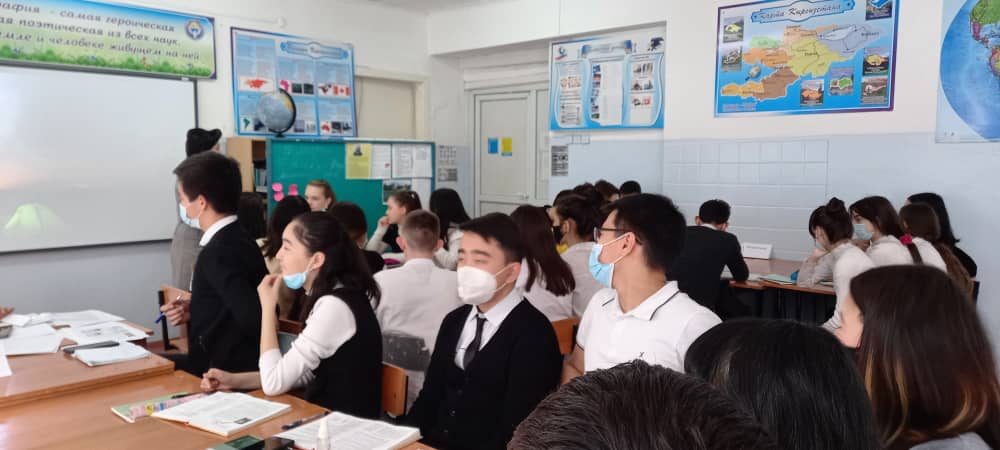 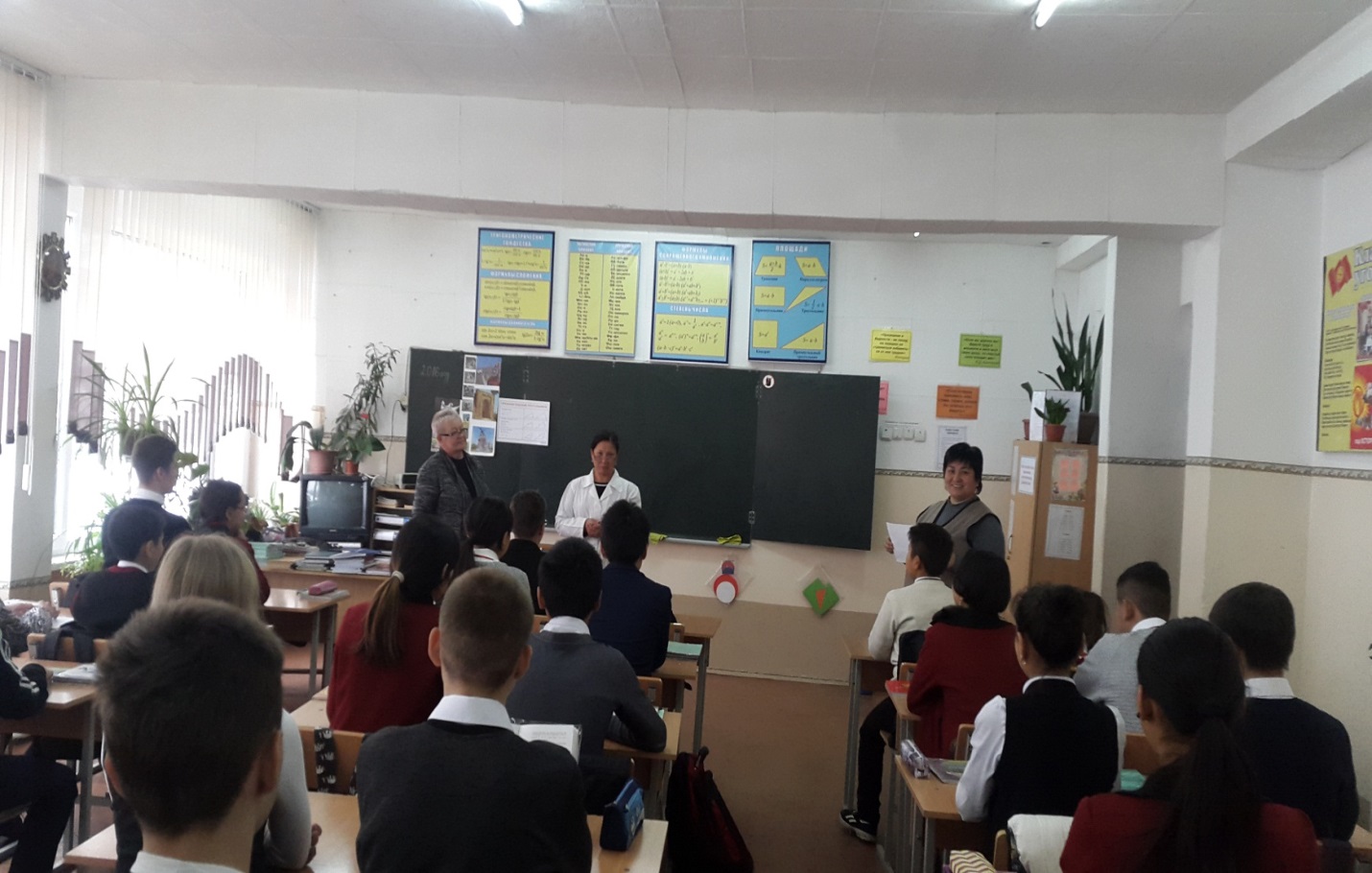 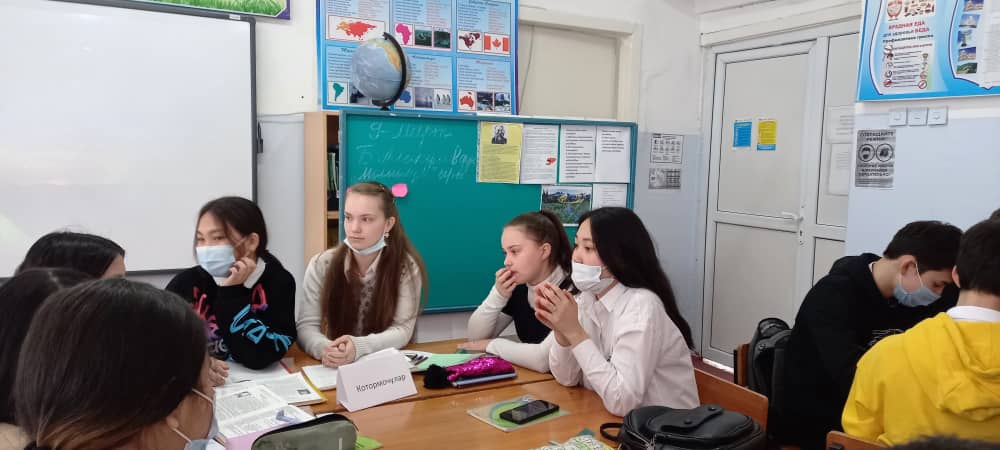 №Ф.И.Год рожденияКлассДомашний адресПримечание1Шаршеналиев Айдар Эдилович20.04.20086гАрча-Бешик 31-252Хулиганство2Жаныбек уулу Ынтымак26.09.20095дУл.Фучика 22Бродяжничество,частые побеги из дома,частые пропуски уроков№Ф.И.Год рожденияКлассДомашний адресПримечание1Курумшиев Эльдос13.11.20086гУл.Чокморова 2-24Кража 2Гедерт Денис10.12.20086гУл.Тыныстанова 375Кража3Талант уулу Асан14.03.20059вУл.Абая 4аХулиганство 4Аласкаров Искендер24.01.200510вАрча-Бешик 153-64Употребление ПАВ5Чыныбеков Эржан24.09.200410вАк-Ордо,уч.2Употребление ПАВ6Тилеков Байдолоот26.06.200311аУл.Сагынбая 287-1Хулиганство7Абсаламов Эмир12.02.200311аУл.Уметалиева 14-27Хулиганство 8Талышханов Ханлар10.06.20095вУл.Боконбаева 247-24Хулиганство 9Улан уулу Бек17.05.20059гБ.М.Гвардия 2а-15Употребление ПАВ10Мамасалиев Абдразак26.06.20086гУл.Осмонова 147Хулиганство11Ганиев Кайрат28.05.20078аУл.К.Акиева 1а/3-54Хулиганство 12Акшабаев Алихан21.07.2004Ул.К.Акиева 222-51Сист.пропуск уроков№Ф.И.ученикаКласс Домашний адресПричина 1Жаныбек уулу Ынтымак5дУл.Фучика 22-18Многодетная семья -6 детей,мать умерла,отца лишили прав,живут с мачехой2Эсенбаева Дамира9гУл .Ала-Арчинская 41Родители злоупотребляют спиртными напитками3Акшабаев Алихан10бУл.Киевская_к.АкиеваМать злоупотребляет спиртными напиткамиНеделя 1-4 классы5-7 классы8-11 классы1Итоги полугодия:плюсы и минусыИтоги полугодия:плюсы и минусы,рейтинг классаИтоги полугодия:плюсы и минусы,рейтинг класса2О ТБ,ПДД.«Осторожно-гололед»,«Железная дорога-это опасно!»,«Огонь-может разрушить все!»«Протяни руку помощи»,«Скажи нет насилию!»Телефоны доверия-что это?«Протяни руку помощи»,«Скажи нет насилию!»Телефоны доверия3«Воспитание лучших качеств»Профилактика правонарушенийПрофилактика правонарушенийНеделя 1-4 классы5-7 классы8-11 классы1«О гигиене»«Здоровый образ жизни!»«Социально-значимые заболевания»2«Как себя защитить?»«Насилие в семье и в школе»Карта жизни(рисунок)«Насилие в семье»(виды и формы насилия)Защита проектов.3«Моя Родина»«Мы-будущее Кыргызстана!»«В списках не значится»(32 года выводу войск из ДРА)4«Расскажи о своей семье»(семейное древо,история моего имени)«Истоки мужества»(к 76 летней годовщине Победы в ВОВ)Экскурсия по Алее Героев «Истоки мужества»(к 76 летней годовщине Победы в ВОВ)Экскурсия по Алее ГероевНеделя 1-4 классы5-7 классы8-11 классы1«Моя дорогая мамочка»«МАМА-великое слово»«Знаменитые женщины Кыргызстана»«О прекрасных и любимых…»2«О дружбе»«За мир и созидание»«Экстремизм и религиозные течения», «Международные организации в борьбе за МИР»3«Чистота-залог здоровья»,«Моем руки с мылом»«Педикулез и др.инфекционно-вирусные заболевания»«О красоте души и тела»4«Вредные привычки»«Профилактикаупотребления насвая и табакокурения»«Профилактикаупотребления насвая, табакокурения,энергетических напитков»